    Государственный музыкальный  театр 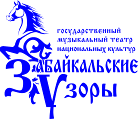 национальных культур «Забайкальские узоры»ПОЛОЖЕНИЕо проведении фестиваля детского творчества «МОЙ ДЕДУШКА - ГЕРОЙ »,посвященного Победе в Великой Отечественной Войне 1941-1945 гг.в рамках проекта театра по патриотическому воспитанию подрастающего поколения«Святая к Родине любовь»Чита, 2022Общие положения 1.1. Дорогие друзья! Праздник 9 Мая - это праздник Великой Победы Великой страны, которая останется навсегда в памяти любого русского человека! В этот день, как никогда, хочется от всей души поблагодарить всех тех, кто защищал нашу Родину в тяжелые дни Великой Отечественной войны. В наших силах сделать так, чтобы подвиги наших прадедов помнили и чтили будущие поколения.Предлагаем Вам принять участие в нашем традиционном фестивале, посвященном Дню Победы. Надеемся, что наш фестиваль поможет его участникам раскрыться и проявить свои таланты и творческие способности.1.2. Фестиваль детского творчества «Мой дедушка – герой!» (далее - фестиваль) проводит Государственное учреждение культуры «Государственный музыкальный театр национальных культур «Забайкальские узоры». Фестиваль посвящен Победе советского народа в Великой Отечественной войне и проходит в рамках долгосрочного проекта театра по патриотическому воспитанию «Святая к Родине любовь».1.3. Миссия фестиваля – патриотическое воспитание детей и молодежи забайкальского края.Задачи фестиваля2.1. Использование творческого потенциала детей и молодежи Забайкалья для сохранения исторической памяти нашего государства;2.2. Вовлечение максимального количества детей и молодёжи в проект театра «Святая к Родине любовь»,2.3. Обеспечение эффекта сопричастности молодого поколения с историческими событиями посредством участия в фестивале «Мой дедушка - герой»,2.4. Привлечение к подготовке и участию в фестивале старшего поколения, в чьих семьях хранятся семейные реликвии об ушедшей войне, воспоминания;2.5. Привлечение внимания молодого поколения к  теме подвига советского народа в Великой Отечественной войне 1941-1945 годов;2.6. Формирование преемственности поколений;2.7. Повышение внимания населения к ветеранам войны и труженикам тыла.Организационные вопросы 3.1. К участию в конкурсе допускаются учащиеся, средних, среднеспециальных образовательных учреждений, а также учреждений дополнительного образования, социальных и психологических центров в возрасте от 6 до 17 лет.3.2. Заполненную Заявку установленного образца (приложение 1) следует прислать по электронной почте: moidedushka-geroy@yandex.ru,  отправлять в редакторе (WORD), сканированный вариант заявки не принимается. Неправильно заполненная заявка (ошибки в названии коллектива, фамилии или имени исполнителя, руководителя, концертмейстера; неправильное указание возрастной группы, учреждения, номинации и т.д.) влечет за собой не правильное оформление диплома. Изготовление нового   диплома, с исправлениями, осуществляется при наличии официального письма – запроса, отправленного в оргкомитет конкурса по е – mail.Дипломы с внесенными изменениями, а также дипломы, неполученные на Торжественной церемонии награждения Вы можете получить  в течении 15 дней по окончании конкурса, не востребованные дипломы оргкомитет не хранит. Ответственность за достоверность предоставляемых сведений несет лицо, направляющее Заявку.3.3. Приём Заявок на участие заканчивается 25 апреля 2022 г. Организаторы конкурса оставляют за собой право прекратить прием заявок до установленного срока, если лимит участников будет исчерпан.3.4. При регистрации обязательно предоставляются оригиналы заявок за подписью руководителя или  законного представителя, согласие на обработку персональных данных (приложение 2) заверяется собственноручно (в случае, если участником является ребенок, то оригинал согласия заверяется его законным представителем).Не предоставившие  перечисленные документы участники к конкурсу не допускаются.4. Сроки проведения фестиваля4.1. Сроки проведения:Художественная самодеятельность:- Прием заявок с 01.12.2021 до 25.04.2022- Конкурсные прослушивания участников 01.05.2022 года с 10.00 часов до 18.00 часов –в ГАУК МТНК «Забайкальские узоры» (в большом концертном зале), Выставка прикладного творчества:- Прием заявок и работ с 01.12.2021 до 15.04.2022- Выставка и работа жюри с 16.04.2022 до 09.05.2022Конкурс сочинений:- Прием заявок и работ с 01.12.2021 до 25.04.2022- Работа жюри с 25.04.2022 до 09.05.2022Гала-концерт фестиваля, награждение,  выставка работ. 09.05.2022 года в 12.00 часов   Правила участия в фестивале 5.1. Фестиваль проводится по 3-м номинациям: 5.1.1. Конкурс сочинений «Мой дедушка – герой!», в котором участники описывают события, произошедшие с родственниками в семьях через воспоминания, письма, награды, документы. Желательно обратиться за помощью к родителям, бабушкам, дедушкам, прабабушкам, прадедушкам и другим близким родственникам, которые хранят воспоминания, документы, письма и другие реликвии времен ВОВ. Сочинения пишутся в свободной форме и принимаются как на бумажном носителе, так и по электронной почте: moidedushka-geroy@yandex.ru  до 25 апреля 2022 года.5.1.2. Конкурс по декоративно-прикладному творчеству: участники представляют поделки из любого материала, любых размеров на тему: «Война глазами детей», «Народ-победитель», «Народ и армия едины» и другие. Прием работ по декоративно-прикладному творчеству для выставки принимаются до 15 апреля 2022 года.5.1.3. Художественное творчество: участники представляют номера художественной самодеятельности по различным жанрам (вокал эстрадный, вокал народный, хореография, литературно-музыкальные композиции, театральные миниатюры, инсценированную песню, стихи и другие жанры) на тему России, Великой Отечественной войны, мира, дружбы народов.5.2. Для каждого участника количество номинаций не ограничено.5.3. Участие в фестивале бесплатное.5.4. Репетиции для участия в конкурсном прослушивании не предусматриваются. Выступления проходят строго в соответствии с графиком регистрации  участников в день проведения конкурсных прослушиваний. Внести коррективы в заявленный репертуар можно не позднее, чем за 7 дней до начала конкурсного прослушивания, отправив соответствующее письменное уведомление организаторам конкурса.5.5. При необходимости использования фонограмм (минусов) в ходе выступления, руководителю, либо участникам творческого коллектива, следует заблаговременно предоставить фонограммы на флеш-носителе звукорежиссеру проекта. Прием фонограмм проходит во время регистрации прибывших участников в день конкурсного прослушивания, назначенный организаторами проекта. 5.6. Всю ответственность за исполнение произведений (разрешение авторов) несет исполнитель.5.7. Сюжетно-тематическая основа выступлений, музыкальный материал, режиссура, включая костюмы, сценические движения и жесты должны строго соответствовать возрасту выступающих. Тексты исполняемых произведений (в том числе на иностранном языке) не должны содержать неприемлемые, вульгарные или непонятные слова и выражения.5.8. Представляя свои выступления на фестивале, участники дают согласие на их безвозмездное опубликование, публичный показ, фото-, видеосъемку, сообщения в эфир либо передачу иным способом.5.9. Участие в проекте подразумевает безусловное согласие конкурсантов и их руководителей со всеми пунктами данного Положения, о чем гласит подпись в заявке, поданной на участие.6. Состав жюри 10.1. В состав профессионального жюри могут входить педагоги-практики, руководители учреждений культуры и образования, доценты и профессора ведущих ВУЗов России, руководители творческих коллективов и студий, Заслуженные и Народные артисты России, режиссеры, певцы, композиторы, заслуженные работники культуры, искусства, науки и образования. Список жюри не разглашается до начала фестиваля.10.2. Состав жюри формируется организаторами конкурса. Критериями отбора членов жюри являются бесспорный профессиональный авторитет, многолетний опыт, понимание особенностей работы с талантливыми людьми.Дополнительная информация8.1. Учредитель и организатор проекта:- Наименование: Государственное учреждение культуры  Государственный музыкальный театр национальных культур «Забайкальские узоры».- Почтовый адрес: 672030, Россия, Забайкальский край, город Чита, проспект Фадеева, дом 1.- Телефон: 8 (3022) 23-89-36, 23-88-20- Факс: 8 (3022) 25-23-03- e-mail конкурса: moidedushka-geroy@yandex.ru- Проезд общественным транспортом до остановки «Забайкальские узоры» маршрутами №№ 7, 22, 24, 26, 27, 37, 47, 57, 67, 77.- Автор проекта: Председатель Ассамблеи народов Забайкальского края, Художественный руководитель ГАУК «Забайкальские узоры»,  Лауреат Премии Правительства России, Заслуженный артист России, Заслуженный деятель искусств Читинской области и Агинского Бурятского автономного округа - Николай Васильевич Сыроватка.Приложение 1 к Положению о фестивале «Мой дедушка – герой!»ЗАЯВКА на участие в художественной самодеятельностиФамилия, имя, отчество участника (или название коллектива): _____________________________________________________________________________Количество участников ________________________________________________________список коллектива с указанием Ф.И.О. участников:1.2. и т.дНоминация: Художественная самодеятельностьКрай, округ, населенный пункт: __________________________________________________Учреждение и контактные данные, представляющее участников:Руководитель, педагог  (Ф.И.О.): _________________________________________________Телефон руководителя: __________________________e-mail: _________________________Программа выступления: название _____________________________________________________________________Продолжительность номера _____________________________________________________Количество микрофонов________________________________________________________Необходимое техническое оснащение ____________________________________________ С условиями конкурса согласно Положения ознакомлен и согласен:______________________                                               «____»___________ 2022 г.         (ФИО)                                                                                                          (дата)Заполненную Заявку установленного образца (приложение 1) следует прислать по электронной почте moidedushka-geroy@yandex.ru , отправлять в редакторе WORD,  сканированный вариант заявки НЕ ПРИНИМАЕТСЯ.Сопровождающие аудио и видео материалы должны соответствовать техническим требованиям.  Технические требования к аудио и видеозаписям: - Носителями являются USB флеш-накопители. - Папка содержимым должна иметь название следующего формата: ФИО или название коллектива, mp3 файл название песни,  видео формат mp4 (X264) разрешение не более 1920х1080 минимальное 1024х768, соотношением сторон 16:9 Ответственность за достоверность предоставляемых сведений несет лицо, направляющее Заявку.ЗАЯВКА на участие декоративно-прикладному творчествуФамилия, имя, отчество участника (или название коллектива): _____________________________________________________________________________Количество участников ________________________________________________________список коллектива с указанием Ф.И.О. участников:1.2. и т.дНоминация: Декоративно-прикладное творчествоКрай, округ, населенный пункт: __________________________________________________Учреждение и контактные данные, представляющее участников:Руководитель, педагог  (Ф.И.О.): _________________________________________________Телефон руководителя: __________________________e-mail: _________________________Название работы _____________________________________________________________________________В каком стиле выполнено (батик, аппликация, рисунок панно, поделка и т.д.)__________________________________________________________________________Материал, которым выполнена работа ____________________________________________С условиями конкурса согласно Положения ознакомлен и согласен:______________________                                               «____»___________ 2022 г.         (ФИО)                                                                                                          (дата)Заполненную Заявку установленного образца (приложение 1) следует прислать по электронной почте moidedushka-geroy@yandex.ru , отправлять в редакторе WORD,  сканированный вариант заявки НЕ ПРИНИМАЕТСЯ.Сопровождающие аудио и видео материалы должны соответствовать техническим требованиям.  Технические требования к аудио и видеозаписям: - Носителями являются USB флеш-накопители. - Папка содержимым должна иметь название следующего формата: ФИО или название коллектива, mp3 файл название песни,  видео формат mp4 (X264) разрешение не более 1920х1080 минимальное 1024х768, соотношением сторон 16:9 Ответственность за достоверность предоставляемых сведений несет лицо, направляющее Заявку.ЗАЯВКА на участие в конкурсе сочиненийФамилия, имя, отчество участника: _____________________________________________________________________________Номинация: Конкурс сочиненийКрай, округ, населенный пункт: __________________________________________________Учреждение и контактные данные, представляющее участников:Руководитель, педагог  (Ф.И.О.): _________________________________________________Телефон руководителя: __________________________e-mail: _________________________Название работы _____________________________________________________________________________С условиями конкурса согласно Положения ознакомлен и согласен:______________________                                               «____»___________ 2022 г.         (ФИО)                                                                                                          (дата)Заполненную Заявку установленного образца (приложение 1) следует прислать по электронной почте moidedushka-geroy@yandex.ru , отправлять в редакторе WORD,  сканированный вариант заявки НЕ ПРИНИМАЕТСЯ.Сопровождающие аудио и видео материалы должны соответствовать техническим требованиям.  Технические требования к аудио и видеозаписям: - Носителями являются USB флеш-накопители. - Папка содержимым должна иметь название следующего формата: ФИО или название коллектива, mp3 файл название песни,  видео формат mp4 (X264) разрешение не более 1920х1080 минимальное 1024х768, соотношением сторон 16:9 Ответственность за достоверность предоставляемых сведений несет лицо, направляющее Заявку.Приложение №2  к Положению о фестивале «Мой дедушка – герой!»Согласие на обработку и публикацию информации В соответствии со ст. 6, ст. 9 Федерального закона от 27.07.2006 №152-ФЗ «О персональных данных», Положением об обработке и защите персональных данных ГАУК МТНК «Забайкальские узоры»Я,  ___________________________________________________________________________                                                              (фамилия имя отчество),проживающий по адресу:__________________________________________________________________________________________________________________________,  паспорт серия _________ номер __________________, выданный _____________________ (ДД.ММ. ГГГГ) ____________________________________________________________________________________________________________________________________________,  являясь законным представителем ________________________________________________                                                       (фамилия имя отчество _____________________________________________________________________________                  несовершеннолетнего)даю согласие ГАУК МТНК «Забайкальские узоры» на обработку персональных данных моего ребенка,  включая сбор, запись, систематизацию, накопление, хранение, уточнение (обновление, изменение), извлечение, использование, передачу (распространение, предоставление, доступ), обезличивание, блокирование, удаление, уничтожение персональных данных, а также публикацию в средствам массовой информации, на официальном сайте ГАУК МТНК «Забайкальские узоры» - www.zabuzor.ru, других сайтах в сети Интернет, информационных материалах (буклетах, рекламных материалах Театра). Согласие дается в целях проведения ГАУК МТНК «Забайкальские узоры» __________________________________________________________________________________________________________________________________________________________. Согласие распространяется на следующие персональные данные: фамилия, имя и отчество субъекта персональных данных, год, месяц, дата и место рождения субъекта персональных данных, наименование образовательной организации, осуществляющей обучение субъекта персональных данных, а также любая иная информация, относящаяся к личности субъекта персональных данных, доступная, либо известная в любой конкретный момент времени ГАУК МТНК «Забайкальские узоры», фотографии, а также другие творческие работы. Настоящее согласие дается на срок 5 лет.Настоящее согласие может быть отозвано в любой момент путем направления ГАУК МТНК «Забайкальские узоры» (адрес: 672030, г. Чита, пр. Фадеева, 1) письменного заявления.В случае отзыва настоящего Согласия ГАУК МТНК «Забайкальские узоры» вправе прекратить обработку персональных данных и уничтожить персональные данные в срок, не превышающий десяти рабочих дней с даты поступления указанного отзыва.Окончание срока действия настоящего согласия означает запрет на обработку и использование персональных данных, в том числе для публикаций, начиная с даты прекращения действия Согласия, но не распространяется на публикации уже размещенные ГАУК МТНК «Забайкальские узоры» до даты прекращения действия Согласия._________________   (ДАТА)           ___________________________ (ПОДПИСЬ, ФИО)                 